令和４年４月１１日座間市立中学校保護者各位　　　　座間市立中学校標準服検討委員会委員長　　　椚　　弘　之令和５年度　座間市立中学校標準服について（決定のお知らせ）　日頃より、座間市立中学校の教育活動にご理解、ご協力いただき感謝申し上げます。　さて、標記の件につきまして、2月に保護者の皆様よりアンケートのご回答をいただき、誠にありがとうございました。アンケート結果をもとに、第5回標準服検討委員会を経て、次のように決まりましたのでお知らせいたします。なお、４月中旬以降に座間市役所にて決定いたしました標準服を展示いたします。また、アンケート結果につきましては、裏面をご参照ください。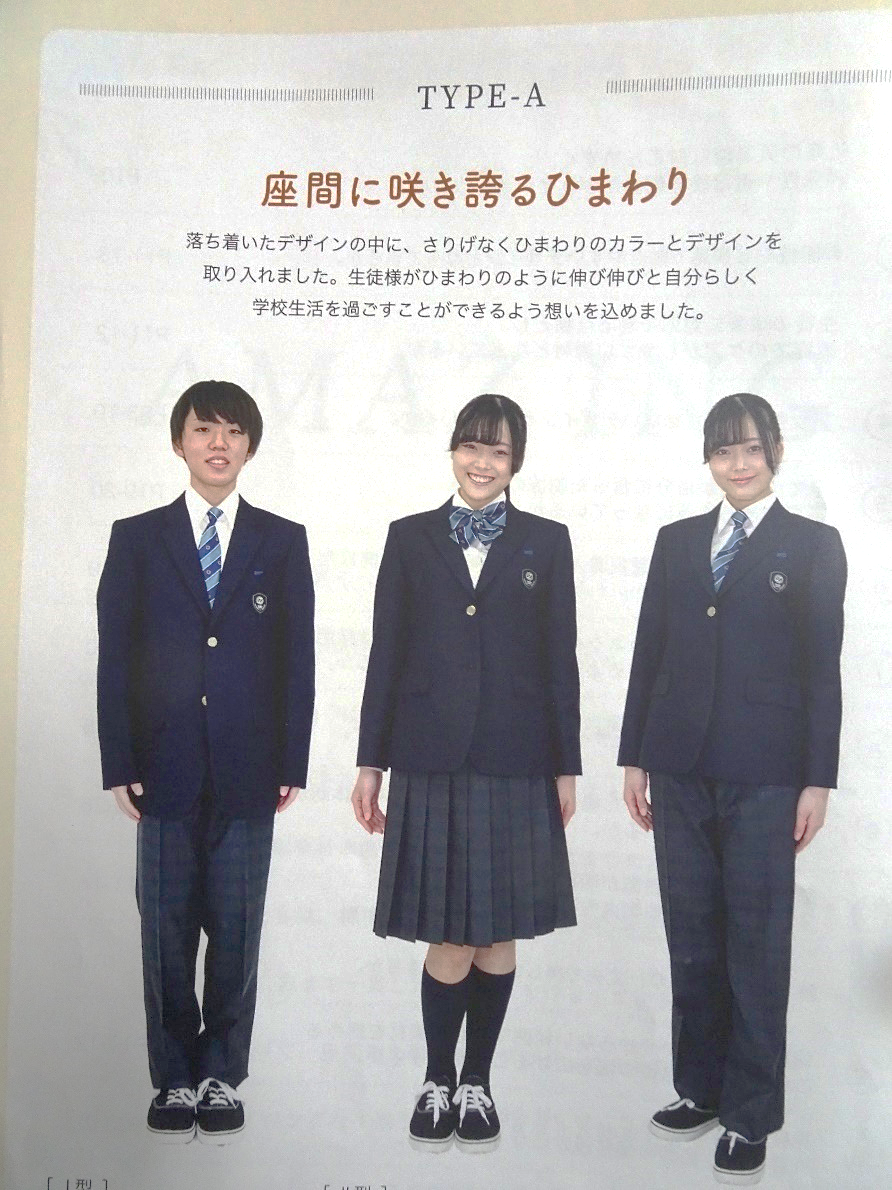     【イメージ図】（参考資料）　保護者、生徒及び教職員アンケート結果（令和4年2月～3月実施）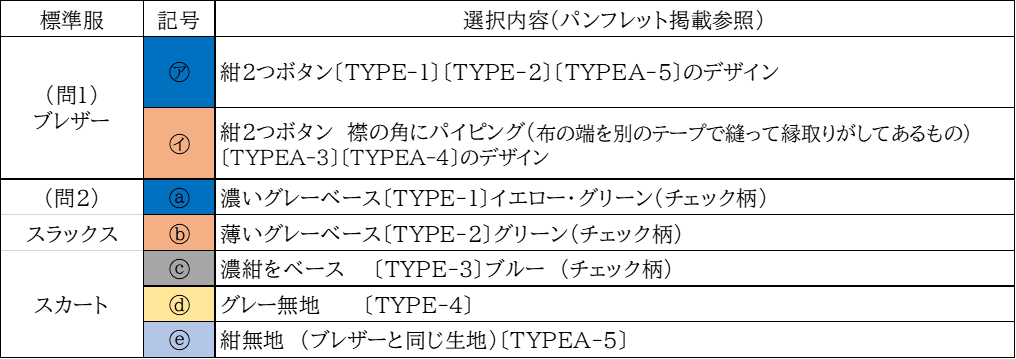 （問１）ブレザーについて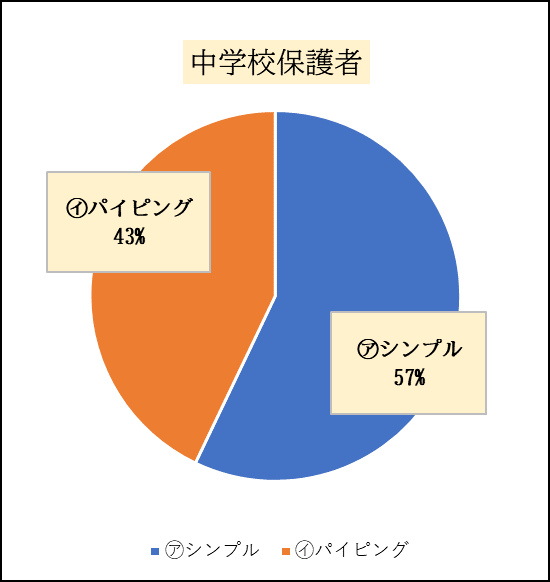 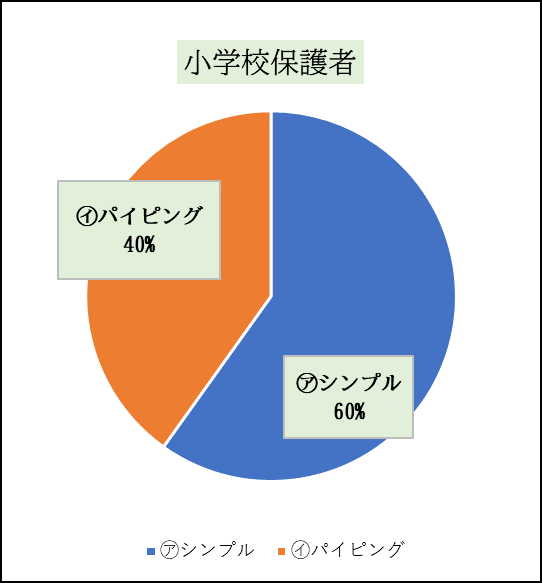 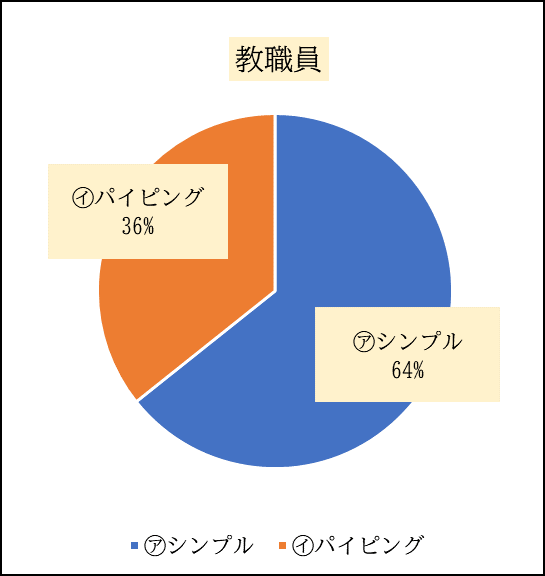 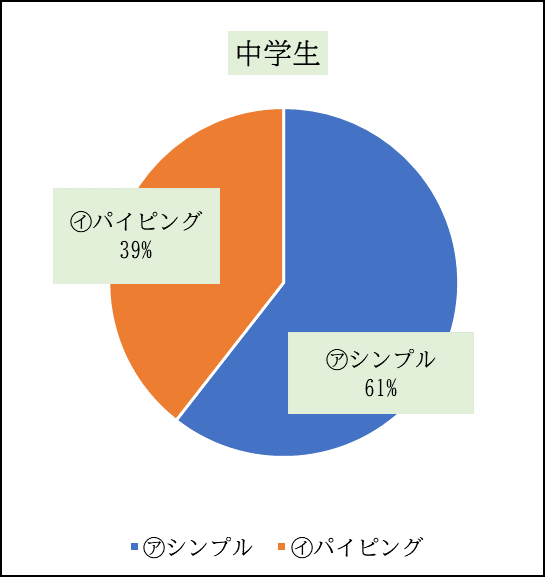 （問２）スラックス・スカートについて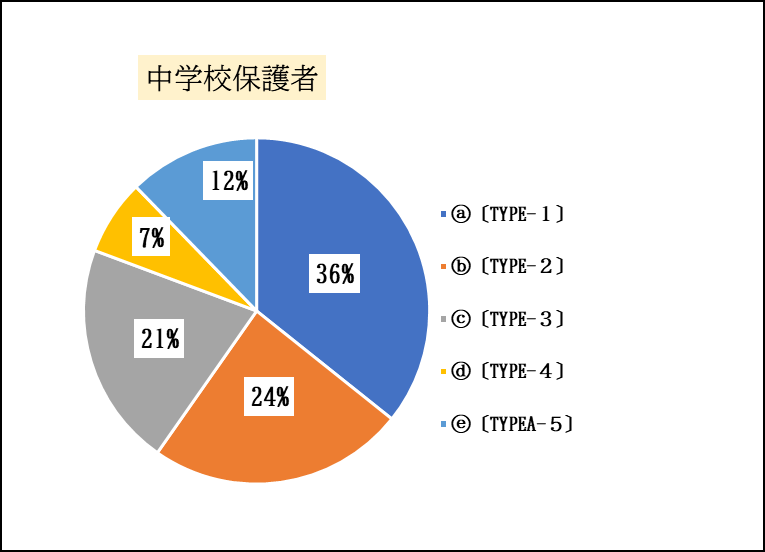 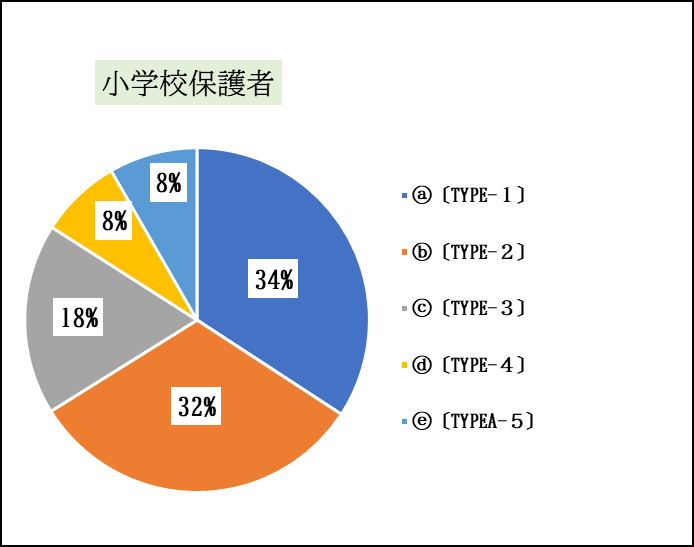 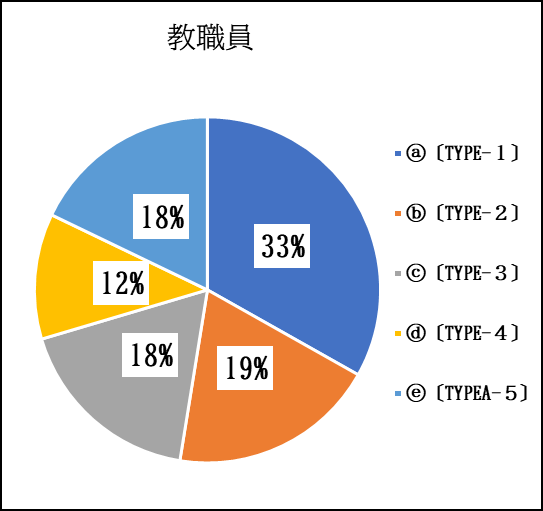 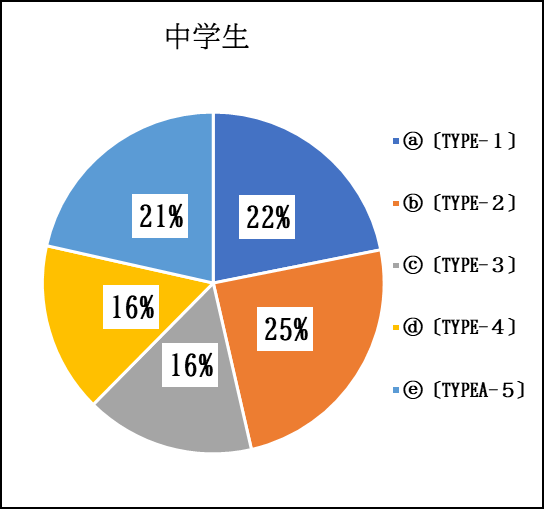 